Big 3 Warm Up September 17thWord of the Day:Bureaucracy • noun1. a government that is administered primarily by bureaus that are staffed with non-elective officials
2. non-elective government officials
3. any organization in which action is obstructed by insistence on unnecessary procedures and policiesIn order to receive full credit, you must create your own sentence using the word of the day.  You must underline the word of the day in your sentence.8th Grade Social Studies Trivia:Of all  Presidents, none lived to be older than this U.S. President, who died at the age of 91. Who is the President?Picture Response: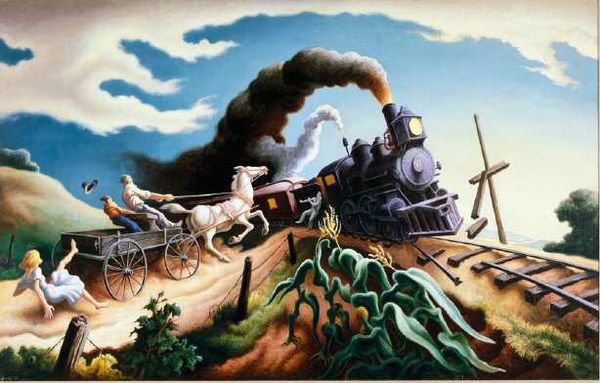 Quote of the Day:“Actions speak louder than words.”John AdamsPresident James Garfield 